25. školní týden - krychlový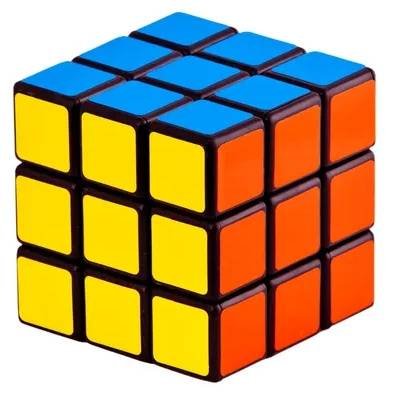 26.2.-1.3.2024ČJ -	Tvrdé a měkké souhlásky-opakování. Slova se slabikami dě, tě, ně, bě, pě, vě, mě.AJ -	Continents and oceans.M -	početní operace do 100. Násobilka. Síť krychle.Prv -	Určování času. Analogové a digitální hodiny.VV  -	Jarní závěs.